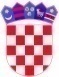 REPUBLIKA HRVATSKA - REPUBBLICA DI CROAZIA					ISTARSKA ŽUPANIJA - REGIONE ISTRIANA			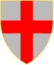 GRAD BUJE - BUIECITTÀ DI BUJE – BUIEUpravni odjel za  opće posloveAssessorato per gli affari generaliOdsjek za lokalnusamoupravu, društvenedjelatnosti i gospodarstvoSezione per l’amministrazione locale, le attività sociali e l’economiaKLASA/CLASSE: 320-01/22-01/55URBROJ/NUM.PROT.: 2163-2-03-1/1-24-107Buje/Buie, 20. lipnja/giugno 2024.POPIS POTVRDA izdanih se na temelju Pravilnika o izmjenama i dopunama Pravilnika o evidenciji uporabe poljoprivrednog zemljišta (NN 1/23, 41/23, 150/23, 158/23) u vezi s evidencijom uporabe zemljišta u ARKOD sustavu.R.br.Ime i prezimeKatastarska općinaKatastarska/e česticeDatum izdavanja potvrdePravilnik Članak/stavak 21ALEN HAMZIĆBUJE974, 97829.01.2024.Čl. 8. St. 3.22FIORENTINO JUGOVACMOMJAN1581, 158229.01.2024.Čl. 8. St. 3.23NINO ČINIĆBUJEKRASICA2332/1, 2332/51744/929.01.2024.Čl. 8. St. 3.24IGOR TOMASICHKAŠTEL287/329.01.2024.Čl. 8. St. 3.25LUCIJA SAKAČKRŠETEBUJEBUJE211105/4, 120/1, 111/2, 113/6, 114, 113/7, 320/3, 314/2, 315, 304/5, 301/1, 300/1, 300/2, 295, 290, 264/1, 33829.01.2024.Čl. 8. St. 3.26MIROSLAV TULJAKKRASICA1296/1, 1296/2, 129729.01.2024.Čl. 8. St. 3.27KABOLA D.O.O.MOMJAN1556/3, 1556/402.04.2024.Čl. 8. St. 3.28KABOLA D.O.O.MOMJAN1556/1, 1556/1602.04.2024.Čl. 8. St. 3.29KABOLA D.O.O.MOMJAN276/6, 276/702.04.2024.Čl. 8. St. 3.30KABOLA D.O.O.MOMJAN1520/1, 1520/2, 1542/1, 695/2, 694/2, 697, 508/5, 508/2, 698/602.04.2024.Čl. 8. St. 3.31SILVANO PREGARAKRASICA2001/109.05.2024.Čl. 8. St. 3.32RENATO JELIČIĆMOMJAN1971/1, 1971/2, 1972, 1980/109.05.2024.Čl. 8. St. 3.33PETAR MIJATOVIĆLOVREČICA1057/2, 1053/4, 1089/1, 886/2, 1024/2, 1023/2, 1023/109.05.2024.Čl. 8. St. 3.34LUCIANO TRIPČIĆKRASICABUJE742/1, 786/1, 786/2, 787/1, 787/2, 734, 768, 769386009.05.2024.Čl. 8. St. 3.35MARINO MARKEŽIĆMOMJAN147409.05.2024.Čl. 8. St. 3.36KABOLA DOOMOMJAN265/1, 266/1, 266/2, 266/3, 306/2, 310, 311, 312/2, 698/3, 1468, 1469/1, 1555/2, 1555/3, 1555/4, 1562/2709.05.2024.Čl. 8. St. 3.37NUGAE DOOMOMJANKAŠTEL252, 254, 255/5, 1321/3, 1362/6, 1362/8, 1400/2, 1400/3, 1403/1, 1403/2, 1405/2, 1406/2, 1409/9, 1416/4, 1418/1, 1426/1, 1426/2, 1472/6, 1472/8, 1479, 1793/1, 1793/2, 1794, 1797, 1800, 1801, 18561205/609.05.2024.Čl. 8. St. 3.38MORENO DEGRASSI vl.OBRTA DEGRASSI VINOGRADARSTVOBUJE2532/1, 2532/2, 2555, 2556, 2557, 2558, 2559, 2560, 2565/1, 2565/2, 3335, 3346/2, 3347, 3348, 3350/1, 3350/2, 3350/3, 3350/4, 3350/5, 3350/6, 3350/7, 3350/8, 3350/9, 3350/10, 3350/11, 3350/12, 3350/13, 3350/14, 3350/15, 3352/1, 3383/6, 3383/7, 3390/1, 3390/2, 3390/3, 3390/4, 3392/1, 3392/2, 3393, 3395/2, 3395/3, 3395/4, 3396, 3397, 3398, 3399/1, 3399/2, 3399/4, 3399/5, 3400, 3401/1, 3401/2, 3402, 3409/1, 3420/1, 3420/2, 3424, 3425/1, 3425/2, 3425/3, 3426, 3427, 3428, 3429/1, 3429/2, 3430/1, 3430/2, 3431, 3436, 3437, 3438, 3454, 3456, 3457, 3459/1, 3459/2, 3460, 3461/1, 3461/2, 3461/3, 3462, 3463, 3464/1, 3464/2, 3475/2, 347623.05.2024.Čl. 8. St. 3.39MORENO DEGRASSI vl.OBRTA DEGRASSI VINOGRADARSTVOBUJE3300, 3371, 3374/3, 3383/1, 3383/5, 3384, 3385, 3387/2, 338823.05.2024.Čl. 8. St. 3.40MORENO DEGRASSI vl.OBRTA DEGRASSI VINOGRADARSTVOBUJEdio 2968/223.05.2024.Čl. 8. St. 3.41GRACIJELA MALATTIA-ŠTOKOVACBRDO1453/123.05.2024.Čl. 8. St. 3.42FRANK NORMANBRDO31,3219.06.2024.Čl. 8. St. 3.43KLAUDIA GEREBIZZAMERIŠĆEMOMJAN364/12, 742, 744, 751/3, 752/13, 757, 758/228719.06.2024.Čl. 8. St. 3.